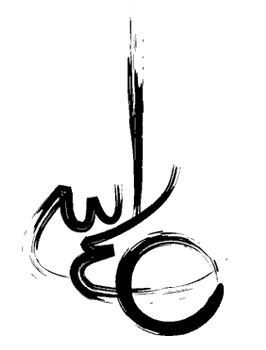 فرم معرفی برنامه های حمايت شده توسط  بخش ایران IEEEصفحه 2 از 2-   Do not go beyond this pointHost Institute / سازمان برگزار کنندهOrganizer name/ نام شخص اصلی مسئولContact email / آدرس ایمیل تماسContact telephone number / شماره تماس تلفنیAlternative contact /  شخص جایگزین در صورت عدم دسترسیعنوان جلسه / کارگاه به پارسیEvent title in EnglishEvent language  /  زبان ارائه برنامه :   Event category:Event category:Event category:Event category:Event category:نوع برنامه:نوع برنامه:نوع برنامه:نوع برنامه:نوع برنامه:Professional:Technical:Nontechnical:Administrative:Tutorial:Event availability (only available to):Event availability (only available to):Event availability (only available to):Event availability (only available to):Event availability (only available to):شرکت کنندگان (برای افراد زیر مجاز است):شرکت کنندگان (برای افراد زیر مجاز است):شرکت کنندگان (برای افراد زیر مجاز است):شرکت کنندگان (برای افراد زیر مجاز است):شرکت کنندگان (برای افراد زیر مجاز است):Student members:All members:Public:All students (member or not)Full members onlyStart date / تاریخ شروعEnd date / تاریخ پایانStart Time / زمان شروعEnd Time / زمان پایانRequires registration /نیاز ثبت نامRequires registration /نیاز ثبت نامYes:Yes:No:Registration opens on:Registration closes on:Registration closes on:Registration closes on:Registration closes on:Admission Fee (Rials) / هزینه ثبت نام  به ریالAdmission Fee (Rials) / هزینه ثبت نام  به ریالAdmission Fee (Rials) / هزینه ثبت نام  به ریالMaximum admission / محدودیت کلی تعداد شرکت کنندگانMaximum admission / محدودیت کلی تعداد شرکت کنندگانMaximum admission / محدودیت کلی تعداد شرکت کنندگانتوضیحات (پذیرایی، تخفیفات، غیره...): توضیحات (پذیرایی، تخفیفات، غیره...): توضیحات (پذیرایی، تخفیفات، غیره...): Building name / نام ساختمانRoom number / شماره و یا نام سالن Address / نشانیMap URL / لینک نقشه الکترونیکیEvent website /  لینک سایت اینترنتی برنامهEvent description / چکیده برنامه